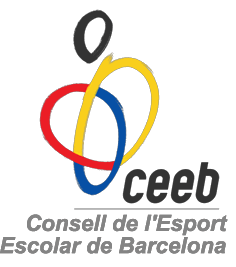 (a omplir pel CEEB)DATA LÍMIT D’INSCRIPCIÓ: 22 de Desembre del 2016MÉS INFORMACIÓ: adreça electrònica: tionadal@elconsell.cat 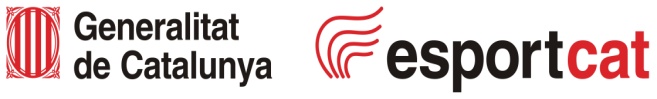 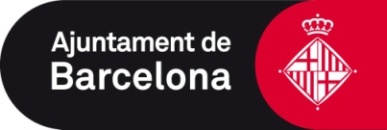 Data del Torneig: 14 de GenerNom de l’Entitat:      Important omplir totes les dadesImportant omplir totes les dadesImportant omplir totes les dadesNom del l’Entrenador/a del grup:      Nom del l’Entrenador/a del grup:      Nom del l’Entrenador/a del grup:      Mòbil:      Telèfon:      Adreça electrònica:      Participants: Nom i cognomsData de naixementPagament:                              SI        NO 